Порядок оказания медицинской помощи взрослому населению при стоматологических заболеванияхПорядок оказания медицинской помощи взрослому населению при стоматологических заболеваниях в ООО « Стоматологическая поликлиника№2»
В соответствии с приложением к приказу Министерства здравоохранения и социального развития Российской Федерации от 7 декабря 2011 г. N 1496..1. Настоящий Порядок устанавливает правила оказания медицинской помощи взрослому населению при стоматологических заболеваниях.2. Оказание медицинской помощи взрослому населению при стоматологических заболеваниях зубов осуществляется:по территориальной программе обязательного медицинского страхования (ОМС) по Тульской области,по программам добровольного медицинского страхования (ДМС),платно, по договору на оказание платных стоматологических услуг2.1.Бесплатная неотложная стоматологическая помощь ( оказывается любому обратившемуся вне плана).2.2.Бесплатная плановая стоматологическая помощь:2.2.1. оказывается любому застрахованному по ОМС, в т.ч. застрахованному в другом субъекте РФ при предоставлениидокумента, удостоверяющего личность (паспорта),действующего полиса обязательного медицинского страхованияПеречень услуг (видов, материалов), используемых при оказании стоматологической помощи в рамках территориальной программы ОМС населению Тульской области находится на информационных стендах в холлах около регистратур  и на сайте.2.2.2. оказывается застрахованным по ДМС в рамках программ страховых компаний добровольного медицинского страхования.2.3.Платная стоматологическая помощь оказывается по желанию пациента и при предоставлении стоматологических услуг сверх территориальной программы ОМС по Тульской области или программы ДМС, при отсутствии страхового полиса ОМС, действующего на территории РФ (кроме экстренной помощи). Платные медицинские услуги предоставляются в рамках договоров с гражданами или договоров с организациями на оказание медицинских услуг работникам этих организаций. Оплата за медицинские услуги производится с применением контрольно-кассовых машин в соответствии с утвержденными прейскурантами. Перечень платных услуг и прейскурант цен на них находится на информационных стендах или в регистратере и на сайте.2.4.Пациенту может быть отказано в предоставлении бесплатной плановой стоматологической помощи:при отсутствии у обратившегося полиса ОМС или ДМС;при предъявлении полиса ОМС или ДМС с истекшим сроком действия (на момент обращения).3. Медицинская помощь взрослому населению при стоматологических заболеваниях предусматривает выполнение необходимых профилактических, диагностических, лечебных и реабилитационных мероприятий и оказывается на основании лицензии ЛО-71-01-001596 от 16 июня 2016г. в соответствии с установленными стандартами медицинской помощи.4. Первичная медико-санитарная помощь взрослому населению при стоматологических заболеваниях в амбулаторных условиях оказывается: врачами-стоматологами (врачами-стоматологами общей практики), врачами-стоматологами-терапевтами, врачами-стоматологами-хирургами, врачами-стоматологами-ортопедами, врачами -ортодонтами, зубными врачами, гигиенистами стоматологическими, зубными техниками. Перечень врачей – специалистов поликлиники находится на информационном стенде напротив входа в поликлинику и на сайте. Более подробную информацию можно получить в регистратуре №1 и №2 лечебно-хирургического отделения и в регистратуре ортопедического отделения..5. Профилактика стоматологических заболеваний осуществляется при стоматологических заболеваниях, и включает в себя профилактические мероприятия, в том числе профилактические медицинские осмотры, которые рекомендуется проводить 1 раз в год.6. Специализированная, в том числе высокотехнологичная, медицинская помощь взрослому населению при стоматологических заболеваниях оказывается в стационарных условиях и в условиях дневного стационара врачами стоматологического профиля, по направлению врачей поликлиники. Наличие показаний к высокотехнологичным видам медицинской помощи определяется врачебной комиссией.7. В случае выявления в ходе оказания медицинской помощи взрослому населению при стоматологических заболеваниях симптомов онкологического заболевания пациенту выдаётся направление в профильную медицинскую организацию для оказания ему медицинской помощи в соответствии с Порядком оказания медицинской помощи онкологическим больным, утвержденным приказом Министерства здравоохранения и социального развития Российской Федерации от 03.12.2009 N 944н (зарегистрирован Минюстом России 15.12.2009 N 15605).8. Для получения талона на приём к любому врачу пациент обязан предъявить паспорт для оформления медицинской карты, полис ОМС (для предоставления бесплатной плановой стоматологической помощи) или ДМС (для предоставления стоматологической помощи по программе добровольного медицинского страховании) и дать письменное согласие на обработку персональных данных.9. Запись к врачам-специалистам осуществляется в следующем порядке:а) на ортопедическое лечение — запись осуществляется в регистратуре или по телефону 4-36-86.. В день обращения пациент получает талон  к врачу на первичный осмотр с составлением плана ортопедического лечения;б) на ортодонтическое лечение — запись осуществляется в регистратуре. В день обращения пациент получает талон на консультацию к врачу-ортодонту. Предварительная запись по тел4-03-19.в) на хирургическое лечение – запись осуществляется в регистратуре. В день обращения пациент получает талон на приём к врачу-хирургу на свободное время, с указанием времени приема. Предварительной записи на хирургический приём нет, помощь оказывается в день обращения в каб №28и №12.г) на терапевтическое лечение (лечение зубов) на платный прием – запись осуществляется в регистратуре в день обращения на свободное время. Предварительная запись проводится по тел.:4-65-01, 4-62-12, в регистратуре. Талон на приём к врачу с указанием времени приема выдается в регистратуре в день приёма на ранее забронированное или свободное время после регистрации пациента. Регистрация пациента в регистратуре на первичный и повторный приёмы к врачу обязательна и осуществляется не позднее, чем за 10 минут до приёма. При отсутствии регистрации пациента за 10 минут до приёма, талон отдаётся другому пациенту. На прием по ОМС – по предварительной записи тел 4-65-01 по средам или в день обращения в регистратуре на свободное время при наличии талонов. При острой боли помощь оказывается в день обращения. Основная помощь по ОМС оказывается в кабинетах №24.№27 и №1д) на лечение заболеваний пародонта и слизистой оболочки полости рта — запись осуществляется в регистратуре в день обращения на свободное время (при его наличии). Предварительная запись производится по тел.: 4-62-12, в регистратуре,. Талон на приём к врачу с указанием времени приема выдаётся в регистратуре в день приёма на ранее забронированное или свободное время после регистрации пациента. Регистрация пациента в регистратуре на первичный и повторный приёмы к врачу обязательна и осуществляется не позднее, чем за 10 минут до приёма. При отсутствии регистрации пациента за 10 минут до приёма, талон отдаётся другому пациенту. При острой боли помощь оказывается в день обращения.10. Проведение рентгеновских диагностических исследований производится только по направлению врачей.11. Любые врачебные вмешательства возможны лишь после подписания пациентом информированного добровольного согласия.12. Качество оказываемых услуг соответствует утвержденным в рамках программы ОМС Тульской области стандартам лечения стоматологических заболеваний, федеральным стандартам и рекомендациям СтАР. В поликлинике в соответствии со ст.90 ФЗ РФ от 21.11.2011г. №323-ФЗ «Об основах охраны здоровья граждан в РФ» и осуществляется внутренний контроль качества медицинской деятельности в соответствии с имеющимся Положением о порядке организации и осуществления контроля качества стоматологической помощи в ООО «Стоматологической поликлинике №2»13. При возникновении вопросов по оказанию стоматологической помощи необходимо обращаться с понедельника по пятницу:к заместителю главного врача по лечебной работе 4-84-67 к ген. директору 4-36-18. Поликлиника работает с понедельника по пятницу с 8.00 до 20.00,в субботу с 800 до 14.00,в праздничные дни по дополнительному графику.Адрес поликлиникиГ. Новомосковск ул. Демкина 18Г. Новомосковск ул Дружбы,Демкина 23/16Г. Новомосковск ул Московская д.24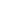 Телефоны регистратур +7 (4872)465-01, +7 (4872)4-62-12 +7 (4872) 4-36-86 +7 (4872)6-26-34 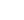 